APPLICATION FOR BONAFIDE CERTIFICATEStudent’s Name: Father’s Name: CNIC #:Name of Degree Program:Registration #:Why you Need bonafide: Dated: 	     Student’s SignatureRecommended & Forwarded by (Signature & Stamp (Head of Department)         				  Approved byDean’s SignatureDocuments to be attached.1. Copy of University I.D Card & CNIC2. Result of Previous SemesterUniversity of Veterinary & Animal Sciences, Lahore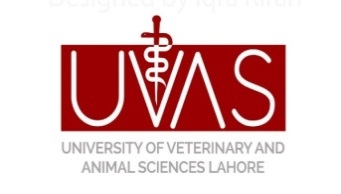 (Office of the Dean, Faculty of Animal Production & Technology)Contact Number:Cell NumberSession:MorningEveningDuration of Degree Program02 Year04 YearYear/Date of AdmissionDegree Completion Date/Year